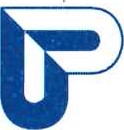 	Česká 	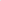 	Úřad práce ČR	Dobrovského republika 1278/25, — Úřad 170 práce Praha České 7 republiky	Adresa pro doručení daňového dokladu:	Adresát:	Úřad práce České republiky	Zdravotní ústav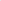 Krajská pobočka v Ústí nad Labem	Moskevská 15 Dvořákova 1609/1840001 Ústí nad Labem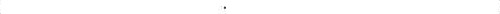 400 21 Ústí nad Labem	ZNAČKA	VYŘIZUJE / TELEFON	V ÚSTÍ NAD LABEM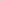 Bc. Helena Rybolová /95017144215. srpna 2017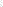 Objednávka číslo: 862/2017Na daňovém dokladu uvedte vaše IČ a Číslo naší objednávky. Splatnost daňového dokladu je 30 dnů po jejím doručení objednateli.Ing. Pavla Šilhavá ředitelka Odboru kancelář krajské pobočky Krajská pobočka v Ústí nad LabemŠilhavá Pavla Ing. (UL)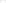 	—S 	2017.08.15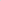 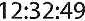 +02'00'příkazce operaceIČ 724 96 991 | číslo účtu 37822411/0710 | Fax: 950 171 496 | podatelna@ul.mpsv.cz I www.uradprace.cz I datová schránka 6sbzpx5MnožstvíPředmětCena [Kč vč.DPH]21Objednáváme u vás očkování pro zaměstnance.Jmenný seznam očkovaných zaměstnanců v příloze objednávkyIČ vybraného dodavatele: 71009361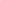 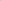 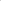 